5 priedas. Vaizdinė medžiaga –  senų, apleistų namų nuotraukos.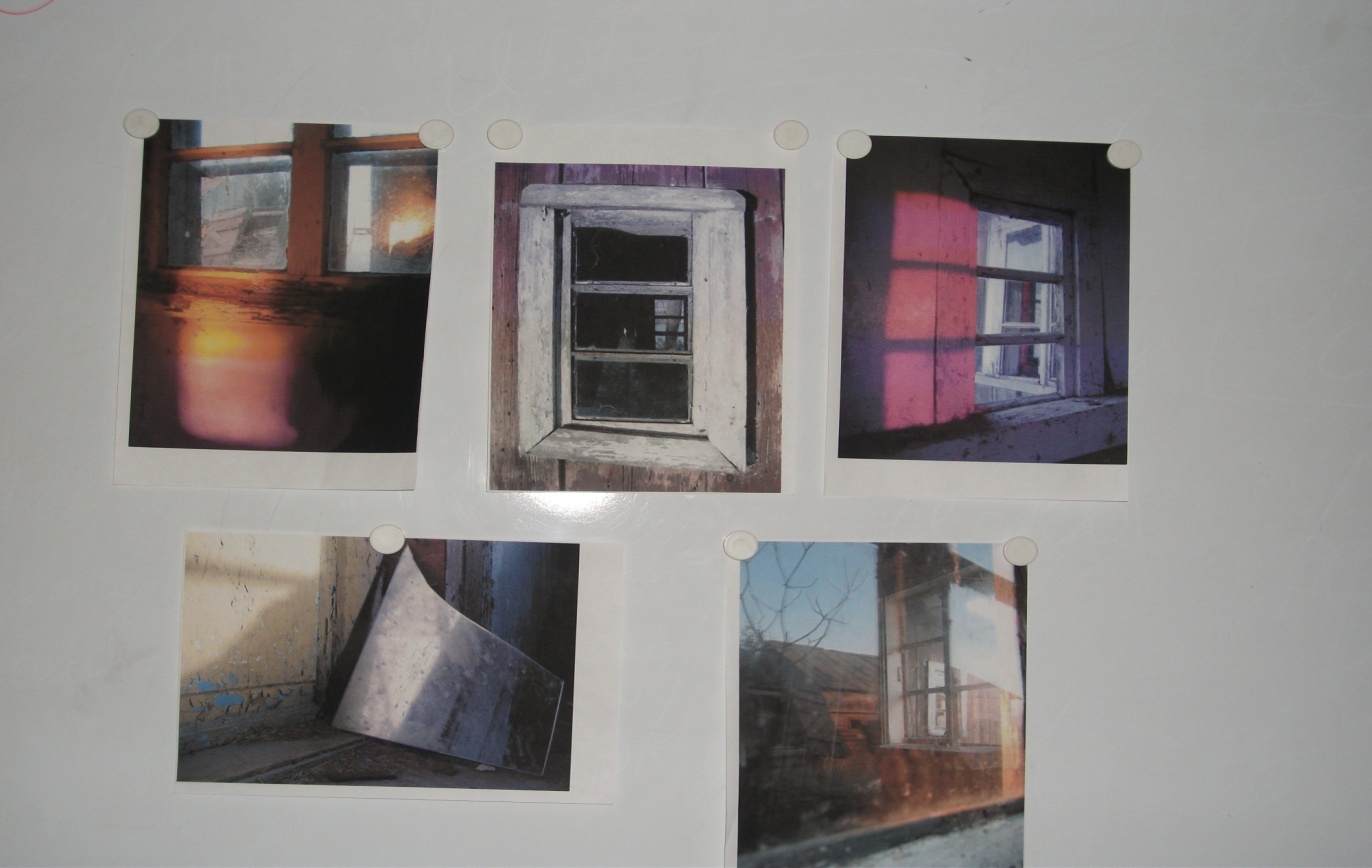 